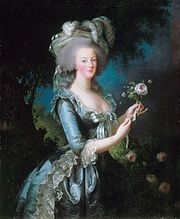 Felvilágosodás, klasszicizmus, rokokó, szentimentalizmus a szépirodalomban„Gondolkodom, tehát vagyok”/Descartes/
A kvíz beküldési határideje 2020.07.31.A helyes megfejtők között minden hónap végén könyvjutalmat sorsolunk ki.Melyik állítás jellemző a francia klasszicista drámára? A cselekmény egy szálon fut, egy helyszínen játszódik és maximum egy nap alatt le is zajlikVisszatért a középkor vallásos, túlvilág-központú gondolkodásáhozIsmét Istenhez és az ő tökéletességéhez mért mindentMi volt az eredeti neve Moliére-nek, a híres francia drámaírónak?Guillaume ApollinaireJean-Baptiste PoquelinVictor HugoMi jellemző a klasszicizmusra?Olyan művészeti irányzat, amely a múlt, főként az ókori görög-római alkotásokban megvalósuló eseményeket, szabályokat, hagyományokat tartja követendő példánakLegfőbb tárgyköre az epekedő szerelem, melyhez finom erotika társulJellemzően a líra műnemére volt erőteljes hatással, hiszen az érzelmeket ez tudta a legjobban kifejezniMi jellemző a szentimentalizmusra?Olyan művészeti irányzat, amely a múlt, főként az ókori görög-római alkotásokban megvalósuló eseményeket, szabályokat, hagyományokat tartja követendő példánakLegfőbb tárgyköre az epekedő szerelem, melyhez finom erotika társulJellemzően a líra műnemére volt erőteljes hatással, hiszen az érzelmeket ez tudta a legjobban kifejezniMi jellemző a rokokóra?Olyan művészeti irányzat, amely a múlt, főként az ókori görög-római alkotásokban megvalósuló eseményeket, szabályokat, hagyományokat tartja követendő példánakLegfőbb tárgyköre az epekedő szerelem, melyhez finom erotika társulJellemzően a líra műnemére volt erőteljes hatással, hiszen az érzelmeket ez tudta a legjobban kifejezniMelyik az a Daniel Defoe regény, amelyben a főhős hajótörést szenved, majd 28 évet tölt egy lakatlan szigeten?A legyek uraRobinson CrusoeSzámkivetettMikor írta Jonathan Swift Gulliver utazásai című szatirikus regényét?172618261926Ki a francia felvilágosodás képviselője?MontesquieuVoltairemindkettőKi a német felvilágosodás képviselője?GoetheSchillermindkettő Miért 1772 a magyar felvilágosodás kezdetének jelképes dátuma?Ekkor nyílt meg az első egyetem MagyarországonEkkor született Bessenyei György Ágis tragédiája című műveZrínyi ekkor írta meg a Szigeti veszedelmetHogy hívták Kazinczy Ferenc feleségét?Török SophieTanner Ilonanem volt feleségeMikor jelent meg Csokonai Vitéz Mihály Lilla című kötete, mely Vajda Juliannához szól?180018051810Melyik Moliére drámából való az idézet?„Mind bolond az, aki szerelmes”TartuffeA fösvényNők iskolája13+1. Melyik Daniel Defoe műből való az idézet?„– Nem kérdezem, hogy vagy, és nem beszélek arról, hogy vagyok, mert úgyis biztos, hogy mindketten rövidesen meghalunk, így hát mit számít, ki beteg és ki egészséges. –”Bob kapitányA mágusA londoni pestisKérjük, adja meg nevét és elérhetőségét!______________________________________________________________________________Amennyiben én nyerem meg a kvízt, az alábbi érdeklődési körömnek megfelelő könyveknek örülnék:______________________________________________________________________________(Aláírásommal kijelentem, hogy hozzájárulok, ahhoz, hogy a Csorba Győző Könyvtár (a továbbiakban: CSGYK) az irodalmi kvíz játék során megadott nevem és elérhetőségem a játék lebonyolításához szükséges mértékben és ideig kezelje, illetve nyertességem esetén nevem a CSGYK honlapján nyilvánosságra hozza. Tudomásom van arról, hogy a személyes adataimmal kapcsolatosan jogom van a tájékoztatáshoz, a hozzáféréshez, a helyesbítéshez, a törléshez, az adatkezelés korlátozásához és a jogorvoslathoz. Tudomásul veszem, hogy az adatkezeléssel kapcsolatos kérdéseimmel az adatvedelem@csgyk.hu e-mail címen élhetek jelzéssel. Tisztában vagyok azzal, hogy hozzájárulásom bármikor, indokolás nélkül visszavonhatom.). 